?АРАР                                                                                               РЕШЕНИЕ«26» ноябрь  2018 й.                         № 123                           «26» ноября 2018 г.Об утверждении Правил организации уличного освещения на территории сельского поселения Ишмурзинский сельсовет муниципального района Баймакский район Республики БашкортостанНа основании Федерального закона от 01.01.2001 N 131-ФЗ "Об общих принципах организации местного самоуправления  Российской Федерации",    ст. 6.11 Кодекса Республики Башкортостан об административных правонарушениях" от 01.01.2001 N 413-з, Совет сельского поселения Ишмурзинский сельсовет муниципального района Баймакский район Республики БашкортостанРЕШИЛ:1. Утвердить «Правила организации освещения улиц на территории сельского поселения Ишмурзинский сельсовет муниципального района Баймакский район Республики Башкортостан» (Приложение).2.  Настоящее решение обнародовать в установленном порядке и разместить в сети «Интернет» на официальном сайте администрации сельского поселения Ишмурзинский сельсовет муниципального района Баймакский район Республики Башкортостан.3. Контроль за выполнением настоящего решения возложить на постоянную комиссию по развитию предпринимательства, земельным вопросам, благоустройству и экологии4. Настоящее решение вступает в силу со дня обнародования.Глава сельского поселенияИшмурзинский сельсоветМуниципального района Баймакский районРеспублики Башкортостан:                                      З.М. КашкаровУтвержденоРешением Советасельского поселенияИшмурзинский сельсоветмуниципального районаБаймакский районРеспублики Башкортостан№ 123 от 26.11. 2018 г.
Правилаорганизации освещения улиц на территории сельского поселения Ишмурзинский сельсовет муниципального района Баймакский район Республики Башкортостан1. Общие положенияПравила организации уличного освещения на территории сельского поселения Ишмурзинский сельсовет муниципального района Баймакский район Республики Башкортостан разработаны на основании Федерального закона "Об общих принципах организации местного самоуправления в Российской Федерации, действующим СНиПом "Естественное и искусственное освещение", Уставом сельского поселения Ишмурзинский сельсовет муниципального района Баймакский район Республики Башкортостан (далее - сельское поселение).2. Полномочия органов местного самоуправления2.1. К полномочиям Совета депутатов сельского поселения Ишмурзинский сельсовет муниципального района Баймакский район Республики Башкортостан относится:2.1.1. Принятие Правил об организации уличного освещения на территории сельского поселения Ишмурзинский сельсовет муниципального района Баймакский район Республики Башкортостан.2.1.2. Установление объема финансирования, необходимого для организации уличного освещения на территории сельского поселения.2.1.3. Принятие иных нормативных правовых актов  об организации уличного освещения на территории сельского поселения.Разработка и утверждение графика включения и отключения уличного освещения в сельском поселении, а также лимит потребления электроэнергии по уличному освещению на территории сельского поселения (прилагается).2.1.4. Контроль за отключением и включением светильников уличного освещения.2.1.5. Определение количества точек уличного освещения на основании перечня сетей уличного освещения сельского поселения, в котором указано количество светильников, расположенных на улицах и установленная мощность.3.  Организация уличного освещения3.1. При организации наружного освещения  должны обеспечиваться:- экономичность установок и рациональное использование электроэнергии;- надежность работы осветительных установок;- безопасность обслуживающего персонала и населения;- удобство обслуживания и управления осветительными установками.3.2. Уличное освещение на территории сельского поселения Ишмурзинский сельсовет муниципального района Баймакский район Республики Башкортостан осуществляется в соответствии с установленными требованиями и стандартами в зависимости от интенсивности движения по улицам сельского поселения.3.3. Используемые в осветительных установках оборудование и материалы должны соответствовать требованиям стандартов и техническим условиям, утвержденным в установленном порядке, номинальному напряжению сети и условиям окружающей среды.Применение в осветительных установках открытых ламп без арматуры не допускается.3.4. Нормы, регламентирующие количественные и качественные показатели наружного освещения, должны приниматься одинаковыми при любых источниках света, используемых в осветительных установках, и соответствовать установленным требованиям и стандартам.3.5. Освещение улиц, дорог и площадей выполняется светильниками, располагаемыми на опорах.3.6. Включение наружных осветительных установок производится организациями, в ведении которых находятся электрические сети, при снижении установленного законодательством предельного уровня естественной освещенности по графику, утвержденному Администрацией сельского поселения Ишмурзинский сельсовет муниципального района Баймакский район Республики Башкортостан.3.7. Включение и отключение уличного освещения в сельском поселении производится автоматически от трансформаторных подстанций, в зависимости от уровня естественной освещенности, по графику, согласованному с организацией осуществляющей обслуживание сетей уличного освещения.Учет потребляемой электроэнергии для уличного освещения производится по показаниям электросчетчиков, установленных на трансформаторных подстанциях.Сезонное отключение и включение уличного освещения осуществляется по распоряжению Главы администрации сельского поселения с учетом продолжительности светового дня в регионе.3.8. Доля действующих светильников, работающих в вечернем и ночном режимах, должна составлять не менее 85%. При этом не допускается расположение неработающих светильников подряд, один за другим.Допускается частичное (до 50%) отключение наружного освещения в ночное время, когда интенсивность движения пешеходов и транспортных средств минимальны.3.9. Отказы в работе наружных осветительных установок, связанные собрывом электрических проводов или повреждением опор, устраняются в кратчайшие сроки организацией, в ведении которой находятся электрические сети.3.10. Финансовое обеспечение организации уличного освещения осуществляется за счет средств бюджета сельского поселения, допускается привлечение инвестиций и других источников финансирования, предусмотренных действующим законодательством.Секретарь Совета                                                            Э.А.Ишмурзина                                                                                                             Приложение                                                         к Правилам организации освещения улиц                                                                   на территории сельского поселения                                                                                   Ишмурзинский  сельсовет                                                                                      муниципального района                                                      Баймакский район Республики Башкортостан,                                                                                         утвержденным решением                                                                                Совета сельского поселения                                                                          Ишмурзинский  сельсовет                                                                                       муниципального района                                                     Баймакский район Республики Башкортостан        ГРАФИКвключения и отключения уличного освещения на территории сельского поселения Ишмурзинский сельсовет муниципального района Баймакский район Республики Башкортостанна 2019 годБАШ?ОРТОСТАН РЕСПУБЛИКА№ЫБАЙМА? РАЙОНЫМУНИЦИПАЛЬ РАЙОНЫНЫ*ИШМЫР:А  АУЫЛ  СОВЕТЫАУЫЛ БИЛ»М»№ЕСОВЕТЫ453655, Байма7 районы,Ишмыр6а  ауылы, C.Игишев урамы,28Тел. 8(34751) 4-26-38ishmur-sp@yandex.ru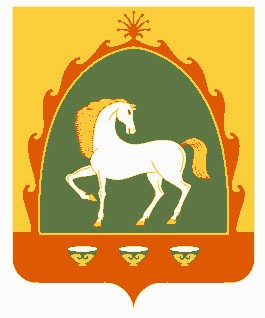 СОВЕТСЕЛЬСКОГО ПОСЕЛЕНИЯИШМУРЗИНСКИЙ  СЕЛЬСОВЕТМУНИЦИПАЛЬНОГО РАЙОНАБАЙМАКСКИЙ РАЙОНРЕСПУБЛИКА БАШКОРТОСТАН453655, Баймакский  район,с.Ишмурзино, ул.С.Игишева,28Тел. 8(34751) 4-26-38ishmur-sp@yandex.ruИНН 0254010235    КПП 025401001     ОГРН 1060254005680ИНН 0254010235    КПП 025401001     ОГРН 1060254005680ИНН 0254010235    КПП 025401001     ОГРН 1060254005680месяцотключение включениеянварь08:0017:00февраль07:3017:30март06:3018:30апрель05:3019:00май05:0020:00июнь04:3021:00июль04:3021:00август04:3021:00сентябрь06:0019:30октябрь06:3019:00ноябрь07:0018:00декабрь08:0017:30